Mineola High School PTSA    Sept. 9th 2020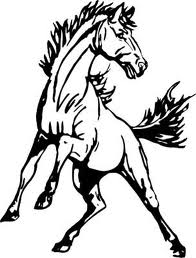    	     The MHS PTSA Board 2020/2021Kathy Escorcia - Co-President, Jennifer Amore Melendez - Co-President, Deborah Da Silva - Treasurer	
Christa Basel- VP Fundraising, Diana DeJesus - VP Membership, Cindy Lopes - VP Nominations
Cathy Carr- Recording Secretary, Zenobia Haddock- Corresponding Secretary, Miriam Shevlin- SEPTA Rep	President’s Welcome:	Welcome	Treasurer Report: 		Presentation of Proposed Budget	Committee Reports:	 	8TH Grade BBQ- cancelled                                                                  	Membership			          		Fundraising – Mum Sale, spirit wear                                                                   By Laws Committee            District Happenings:	 	Faculty Rep	Music Parents			         		Booster Club			        	 	SEPTA					District Council				 	Board of Ed	Correspondence    	Old BusinessNew Business	 Faculty and staff appreciation            Principal MessageIMPORTANT DATES: Important dates9/10 & 9/11 HS Picture Day 8-119/24 Board Of Ed meeting at 7 PM9/24 & 9/25 senior portrait retakes9/28 school closed Yom Kippur9/30 senior parent/student night & financial aid night 7 PM 10/2 Fall Plant Sale curbside pick up10/6 Booster club meeting 7 PM10/7 HSPTSA meeting 7 PM and music parent meeting 7:30 PM